Utilisation du calcul formel  dans l'application Fonction, Utilisation de l'application Suite Utilisation d'un algorithmeUtilisation de l'application TableurUtilisation de listesJournées APMEPActivitéHP Prime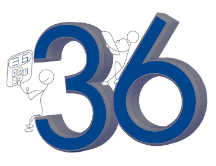 Pouvez-vous trouver de 4 manières différentes un (ou des) entier(s) n tels que :?Touche Apps , choisir . Accéder au calcul formel: touche CAS . Dans l'écran d'accueil accéder à l'éditeur scientifique, touche  . 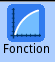 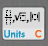 Choisir le symbole Renseigner : terme général, variable, indice du premier terme, indice du dernier terme.Valider par  la touche  Enter .Pour obtenir une approximation touches  Shift  Enter  .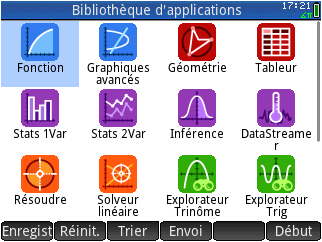 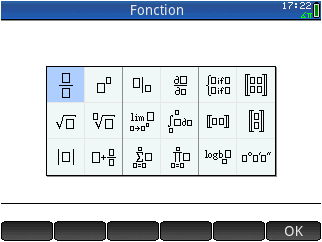 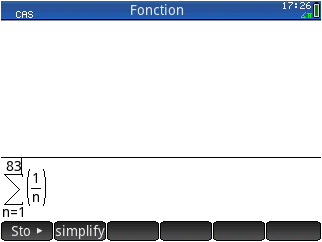 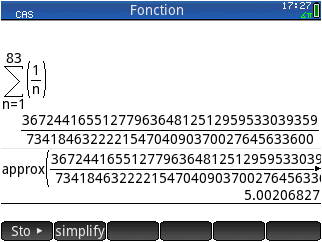 On définit par récurrence la suite :Touche Apps , choisir 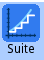 Saisir les éléments de la suite comme ci-contre.Afficher le tableau de valeurs : touche NumOn peut représenter graphiquement la suite.Configurer la fenêtre d'affichage comme ci-contre : touches Shift  Plot puis touche Plot  pour afficher la représentation graphique.    L'instruction Trace  permet de répondre à la question.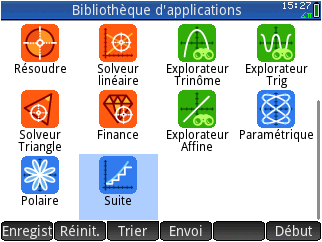 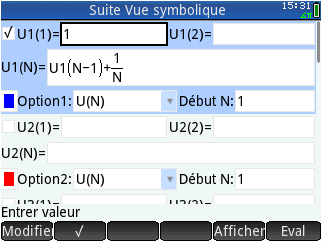 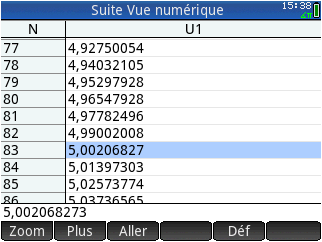 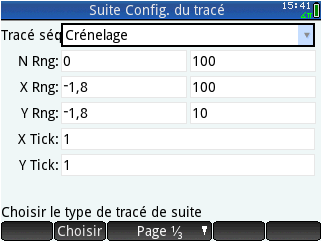 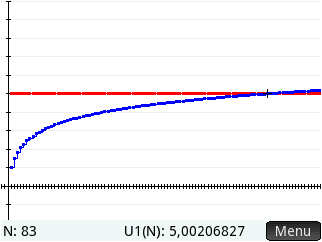 Un algorithme  pour répondre à la question:Début  Initialiser  N  Initialiser  S      Tant que S < 5 faire         Remplacer N par N+1         Remplacer S par S + 1/N      Fin du Tant que      Afficher NFin du programme Créer un nouveau programme "SEUIL" Dans l'écran d'accueil , touches  Shift   1  puis instruction  Nouveau  .Puis nommer le programme  SEUIL Initialisation des variables N et SN  :  =  0  ;S  :   =  0  ; Saisie de l’instruction « tant que » Sélectionner Tmplt  puis Boucle et While- Traitement (tant que la condition est vérifiée) :Compléter  While  S  <  5   DON  :  =  N + 1 ;S  :  =  S + 1  /  N  ;- Fin de l’instruction « tant que »Menu PRGM,( SHIFT VARS ) choisir COM (F1); touches F6 et F6, et sélectionner WEnd (F2) Affichage de la valeur N N  Fin du programmeVérifier le programme : instruction  Vérif Quitter le mode de programmation Touche Esc Exécuter le programmeSélectionner le programme SEUIL dans le catalogue des programmes en choisissant   l'instruction    Exec 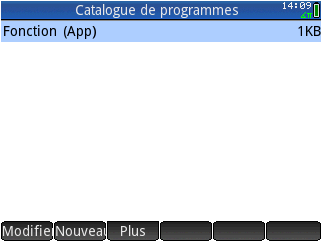 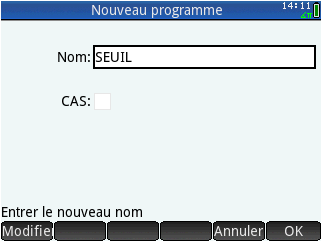 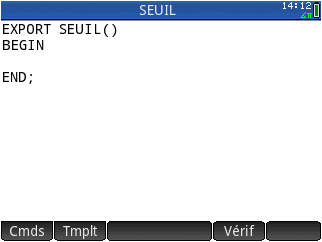 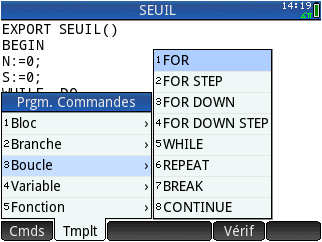 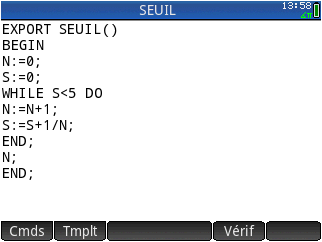 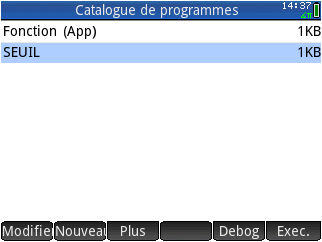 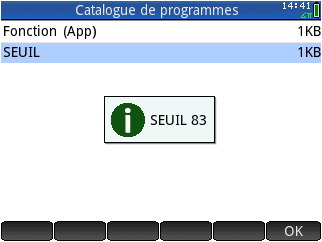 Touche  Apps   puis choisir  .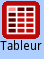 Cliquer sur le coin en haut à gauche du tableau 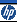 pour sélectionner le tableau   entier.On va utiliser les instructions  Cell et  Row   .Pour y accéder  : touche  Vars puis menu  App   .Choisir  Tableur puis  Numériq  .Ces instructions peuvent s'obteni aussi, en tapant directement les lettres.Editer la liste des entiers dans la colonne A.Pour cela  touche  1 dans la cellule  A1.Mettre en surbrillance la cellule marquée A en haut de la colonne. puis saisir:= Cell(Row-1,1)+1Editer la liste des sommes dans la colonne B.Pour cela  touche  1 dans la cellule B1;Mettre en surbrillance la cellule marquée B en haut de la colonne puis saisir:=Cell(Row-1,2)+1/Cell(Row,1)En faisant défiler les lignes du tableau, on obtient la réponse à la question posée.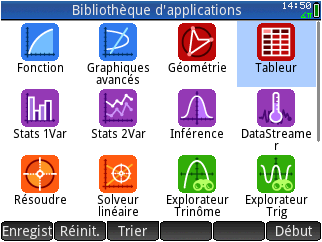 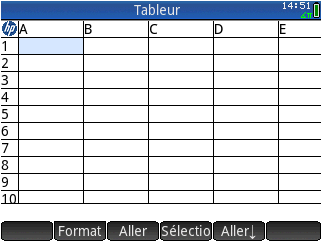 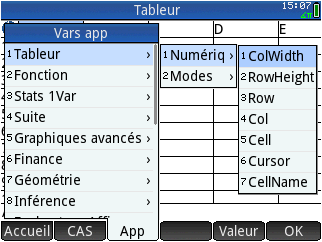 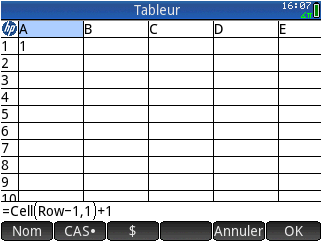 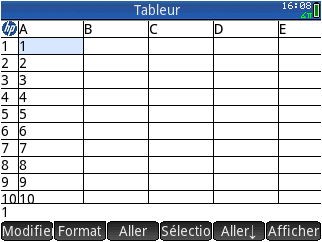 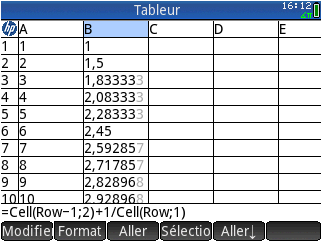 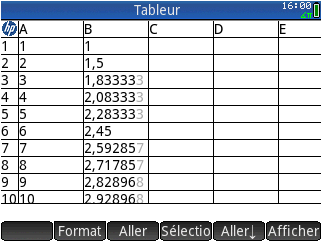 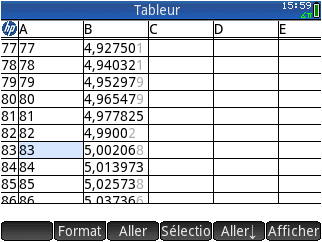 On crée la liste des inverses d'entiers de 1 à 83 puis on effectue la somme des éléments de cette liste.Dans l'écran d'accueil accéder au calcul formel   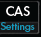 On utilise les commandes de la rubrique Math  .Pour y accéder touche   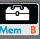 Création de la liste des inverses. Instruction Créer une liste   puis compléter comme indiqué ci-contre et valider.Calcul de la somme.Choisir la commande   .compléter par L1.On obtient une approximation par les touches Shift     EnterEn une seule ligneLe  résultat s'obtient simplement en écrivant le calcul sur  une seule ligne, comme indiqué ci-contre, en utilisant les commandes de la rubrique  Math  .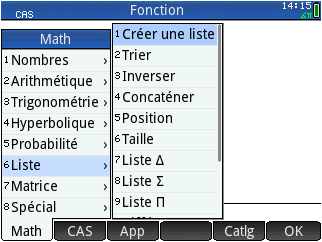 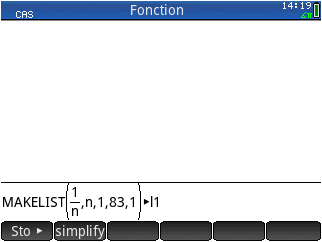 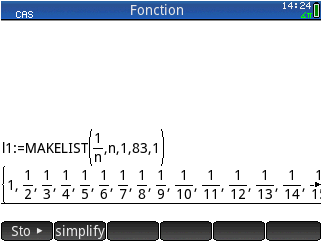 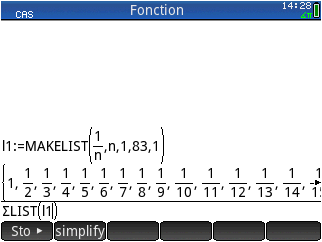 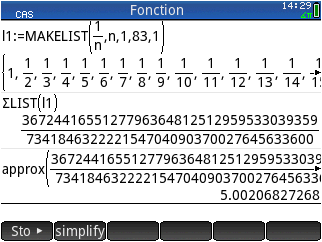 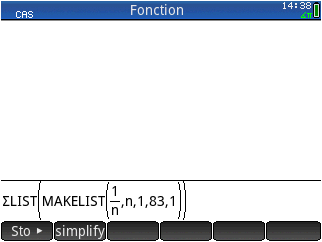 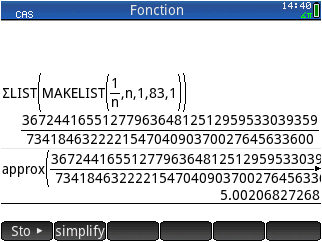 